MEDIA ALERT: Synthax US Announces Connections & Cocktails Series Presents Final Event in Las Vegas 
On March 14th guests are offered an opportunity to see a live demo of the new Ferrofish A32 Pro Dante SeriesLas Vegas, Nevada, March 2, 2022 — Synthax, U.S. distributor of RME, Ferrofish, Digigram, Appsys and myMix, has announced its final stop on its networking and educational event series: Connections & Cocktails at the Hideout Recording Studio in Henderson, Nevada. The event will run from 5-8pm and all are free to attend.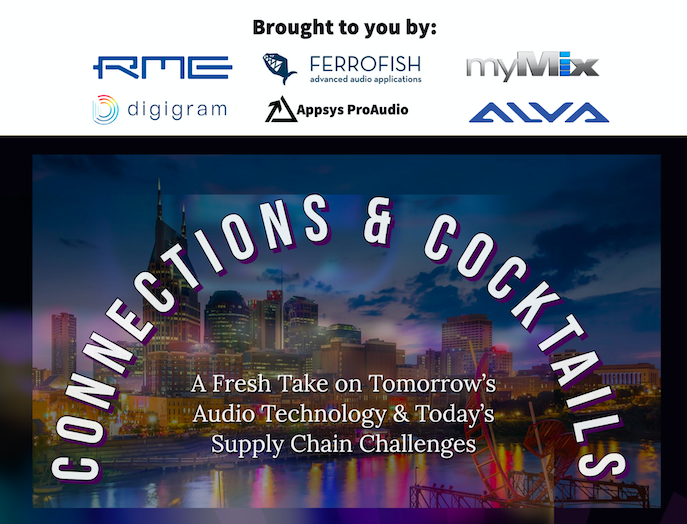 The new Ferrofish A32 Pro Dante featuring touchscreen operability will be on display. This is a "first look" at the new pro audio multi-format converter and router available in April from Synthax. Connections & Cocktails will also feature live product demos, food, an open bar and live music. There will also be an AVIXA CTS credit learning opportunity at 3:30p before the cocktail hour begins. 
“During a time when we aren’t meeting in large groups, Synthax U.S. saw the opportunity to gather in a more intimate setting while continuing to educate end users on all the potential the Synthax portfolio of brands has to offer,” said Marie Sorenson, marketing manager for Synthax U.S. “We are excited to connect with engineers, musicians and producers across Southern California and share ideas with them on how they can get the most out of their gear, while also providing them with an opportunity to network with their peers.”Additionally, during Connections & Cocktails, more than $6,000 worth of gear will be up for giveaways. Please click this link to see a recap video and gallery of photos from the Nashville event.To RSVP for the Las Vegas event, click here.RSVP is limited to the first 100 attendees and is open now. 
For more on Synthax U.S. and its family of brands, please visit http://www.synthax.com.About Synthax, Incorporated
Synthax Inc. is the exclusive USA distributor for RME digital audio solutions, Digigram broadcast audio systems, Appsys digital audio tools, Ferrofish advanced audio applications, myMix personal monitoring systems and ALVA cableware. We supply a nationwide network of dealers with these products for professional audio, broadcast, music industry, commercial audio, theater, military and government applications. For additional information, visit the company online at http://www.synthax.com.Media Contacts:Shelby CoppolaPublic RelationsHummingbird Media+1 (203) 598-8167shelby@hummingbirdmedia.comJeff TouzeauPublic RelationsHummingbird Media+1 (914) 602 2913jeff@hummingbirdmedia.com